Name:__________________________	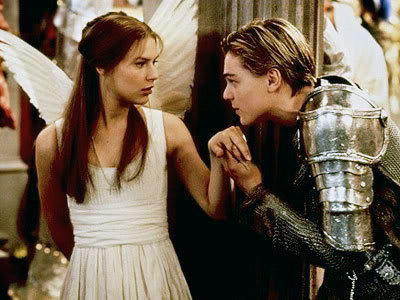 Date:_____________Take a StandCircle whether you agree or disagree with the following statements. Then in the space provided write your explanation of why you agree or disagree in 2-3.It is possible to fall in love at first sight. (  Agree  /   Disagree   )Violence is never the answer. (  Agree   /   Disagree   )Telling lies or hiding the truth is acceptable for the right reasons.	(  Agree   /   Disagree   )You should never allow your friends and family to influence whom you choose to like/date. 		(  Agree   /   Disagree   )Marriage is an institution I believe in and want to participate in someday. 		(  Agree   /   Disagree   )A relationship that starts when you are 14 or 15 years old can last forever. 		(  Agree   /   Disagree   )The purpose of being in a relationship is to find a life partner. 		(  Agree   /   Disagree   )Good friends should stick together at all times no matter how wrong a friend may be. 		(  Agree   /   Disagree   )After breaking up there is a period of time that you should wait before starting a new relationship. 		(  Agree   /   Disagree   )